“Odres nuevos, para el vino siempre nuevo de la Misericordia”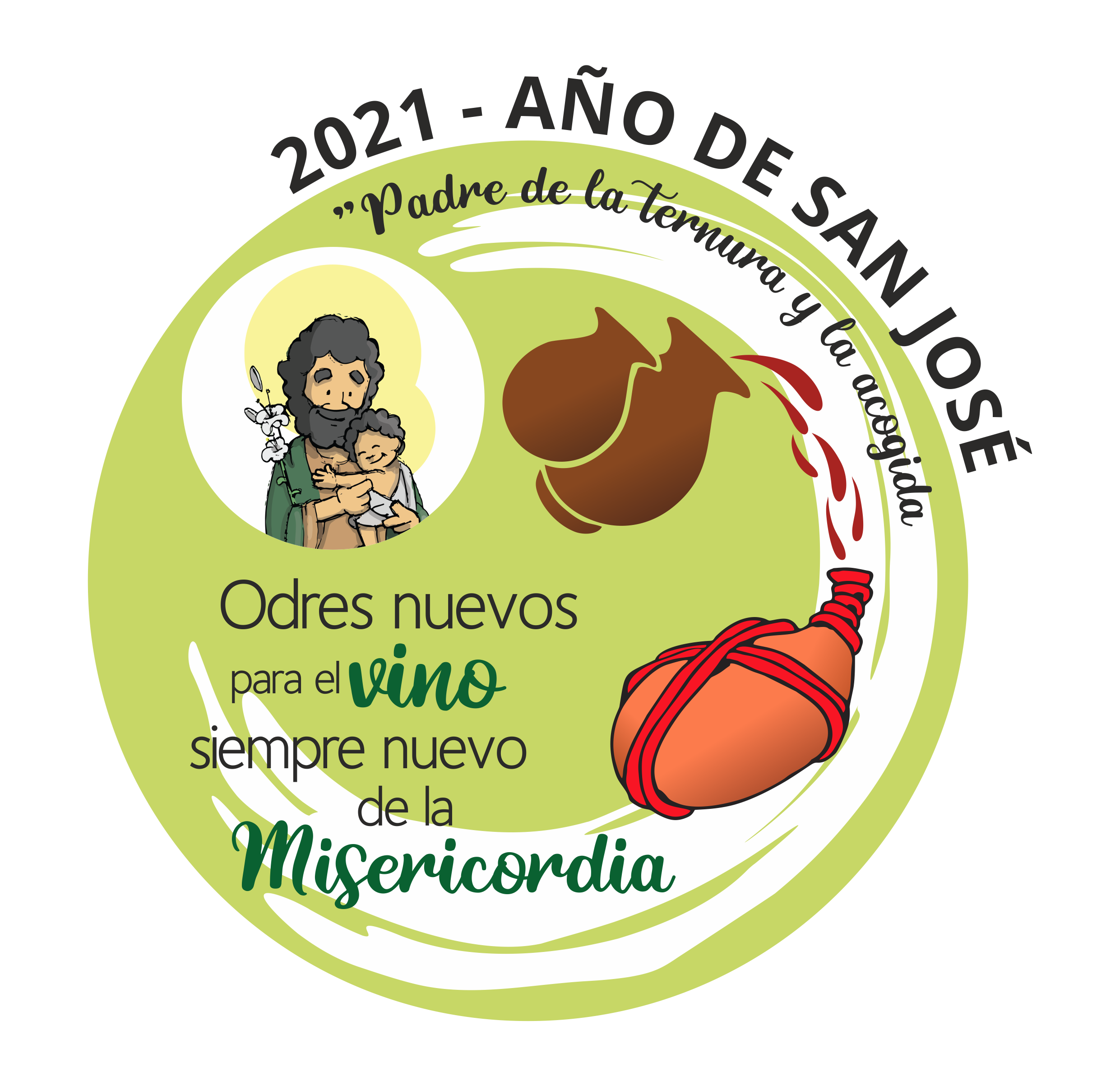 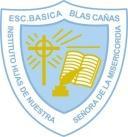 REUNIÓN DE GENERAL DE PADRES Y APODERADOS MARZO 2021 Santiago, 12 de marzo de 2021 Estimadas familias,Les saludamos con afecto, esperando que cada uno de ustedes se encuentre bien en estos tiempos. El presente comunicado tiene como propósito invitarlos a ser partícipes de la primera reunión general de padres y apoderados. Esta se llevará a cabo mediante la plataforma Meet y la invitación la recibirá a través del correo institucional de su pupilo (a). Adjuntamos el listado con el día y hora en que cada curso tendrá su reunión*Para 3°A, se comunicará de manera oportuna día y hora.Afectuosamente,Equipo de GestiónEscuela Básica Blas CañasCURSOPROFESOR JEFEDÍAHORAPrekínder AKatherine Jacqueline Escobar Navarretejueves 1819:00 hrs.Prekínder BCarolina Araceli Maldonado Stefanellijueves 1819:00 hrs.Prekínder CClaudia Fabiola Mera AcevedoMiércoles 1719:00 hrs.Kínder AJennifer Nicolli Espinoza DonosoJueves 1819:00 hrs.Kínder BPamela Alejandra Lara HernándezJueves 18 19:00 hrs.Kínder CEdith Verónica Martínez MartínezJueves  18 19:00 hrs.1°ACarolina Ester Castro ParraMiércoles 1719:00 hrs.1°BBárbara Paz Escanilla LetelierMiércoles 1719:00 hrs.1°CMónica Helen Sandoval PavezMiércoles 1719:00 hrs.2°AFernanda Cortés FriasMiércoles 1719:00 hrs.2°BJaviera Jesús Espinoza LetelierMiércoles 1719:00 hrs.2°CValentina Del Carmen Cortés DíazMiércoles 1719:00 hrs.3°AGabriela Carolina Nava Mendoza*Por confirmar19:00 hrs.3°BPatricia Lorena Alvarado DelgadoMiércoles 1719:00 hrs.3°CTatiana Andrea Radisic ToledoJueves 1819:00 hrs.4°ADaniela Mena ArayaMiércoles 1719:00 hrs.4°BPaulina Romana Andrea Rojas SandovalMiércoles 1719:00 hrs.4°CVanessa Alejandra Arce PalaciosJueves 1819:00 hrs.5°ADaniela Karin Sepúlveda LeónJueves 1819:00 hrs.5°BTomás Andrés Lloyd OviedoJueves 1819:00 hrs.5°CIngrid Marisol Calderón ParedesJueves 1819:00 hrs.6°AJulie Stephania Flores ParraguézJueves 1819:00 hrs.6°BBruna Catalina Giovanna Arlegui LizamaJueves 1819:00 hrs.6°CPatricia Andrea González GonzálezMiércoles 17 19:00 hrs.6°DNancy Angélica Lobos JorqueraMiércoles 1719:00 hrs.